List of previous similar workList of relevant publicationList of other achievementsPersonal information of the researchers Table of the role division of researchers	6. Explanatory statement in regard to EFD receipt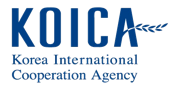 ANNEXE C:ADDITIONAL DOCUMENT FORMS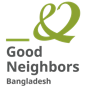 No.Project NameDurationFunding size (USD)Ordering OrganisationDetail of ResearchRemarks1(For example) Quantitative and cost effectiveness methodology development for maternal-child health care research in LMICs2013-20175 million USDGiZ,Bill & Melinda Gates Foundation3 different quantitative methodologies were developed by using statistical approach and published in NEJMDOI: 10.1056/NEJM196805092781905No.ClassificationDetails (title, authors, journal name, volume, pages, and publication date, etc)Author/InventorAuthor/InventorInternational or Domestic (Journal)JournalJournalNo.ClassificationDetails (title, authors, journal name, volume, pages, and publication date, etc)NameTypeInternational or Domestic (Journal)SCI(E)Impact factor1Journal articleRahman, S. M., Ali, N. A., Jennings, L., Seraji, M. H. R., Mannan, I., Shah, R., . . . Winch, P. J. J. H. R. f. H. (2010). Factors affecting recruitment and retention of community health workers in a newborn care intervention in Bangladesh. 8(1), 12. doi:10.1186/1478-4491-8-12Seraji, M. H. R30% contributionInternational (Human Resources for Health)SCI2.416BookPatentNo.Details (title, period, amount ($), etc.)1(For example) Antimicrobial resistance research in Bangladesh, 2019-2024, 15 million USD, DFID funding, co-work with LSHTM and icddr,b.  *Only official e-mail address acceptable for the senior researcher or PI *Only official e-mail address acceptable for the senior researcher or PI No.Details (full name, phone number and e-mail)Details (full name, phone number and e-mail)1(For example) Oh, Kyoung Kyun, +4407474099441, tobias.oh@lstmed.ac.uk(For example) Oh, Kyoung Kyun, +4407474099441, tobias.oh@lstmed.ac.uk*Please indicate with bold font the senior researcher or PI who is responsible for this research*Please indicate with bold font the senior researcher or PI who is responsible for this researchNo.Details (full name, final academic degree, organisation, position & role)1(For example) Dr Oh, Kyoung Kyun, MD-PhD, Liverpool School of Tropical Medicine, Senior Lecturer, Research leader*Only official e-mail address acceptable*Only official e-mail address acceptable*Only official e-mail address acceptable*Only official e-mail address acceptableFull NameE-mailOrganisationPositionDetailed explanationDescription of the alternativeName of the senior researcher: Signature (with stamp) & Date:Name of the senior researcher: Signature (with stamp) & Date:Name of the senior researcher: Signature (with stamp) & Date:Name of the senior researcher: Signature (with stamp) & Date: